Инструкция для поиска работы после обучения Найти работу после курсов и в новой сфере может быть сложно. Часто непонятно, где смотреть вакансии, какие требования предъявляют работодатели и какая зарплата считается хорошей. Вот чек-лист со всеми важными делами — от сбора документов до собеседования. Скачайте его, чтобы сверяться с планом действий. А когда найдете работу — перешлите чек-лист тем, кому он тоже будет полезен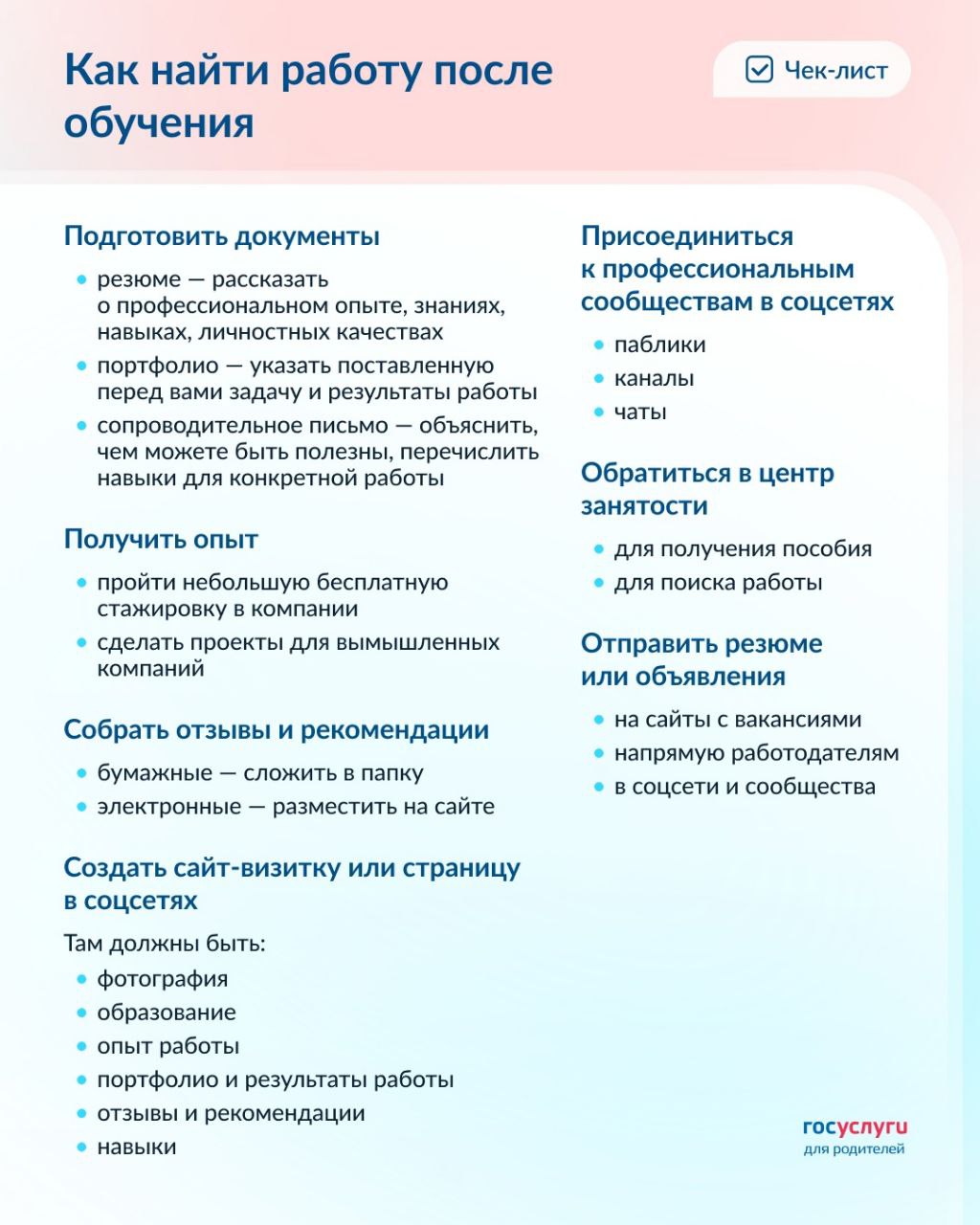 